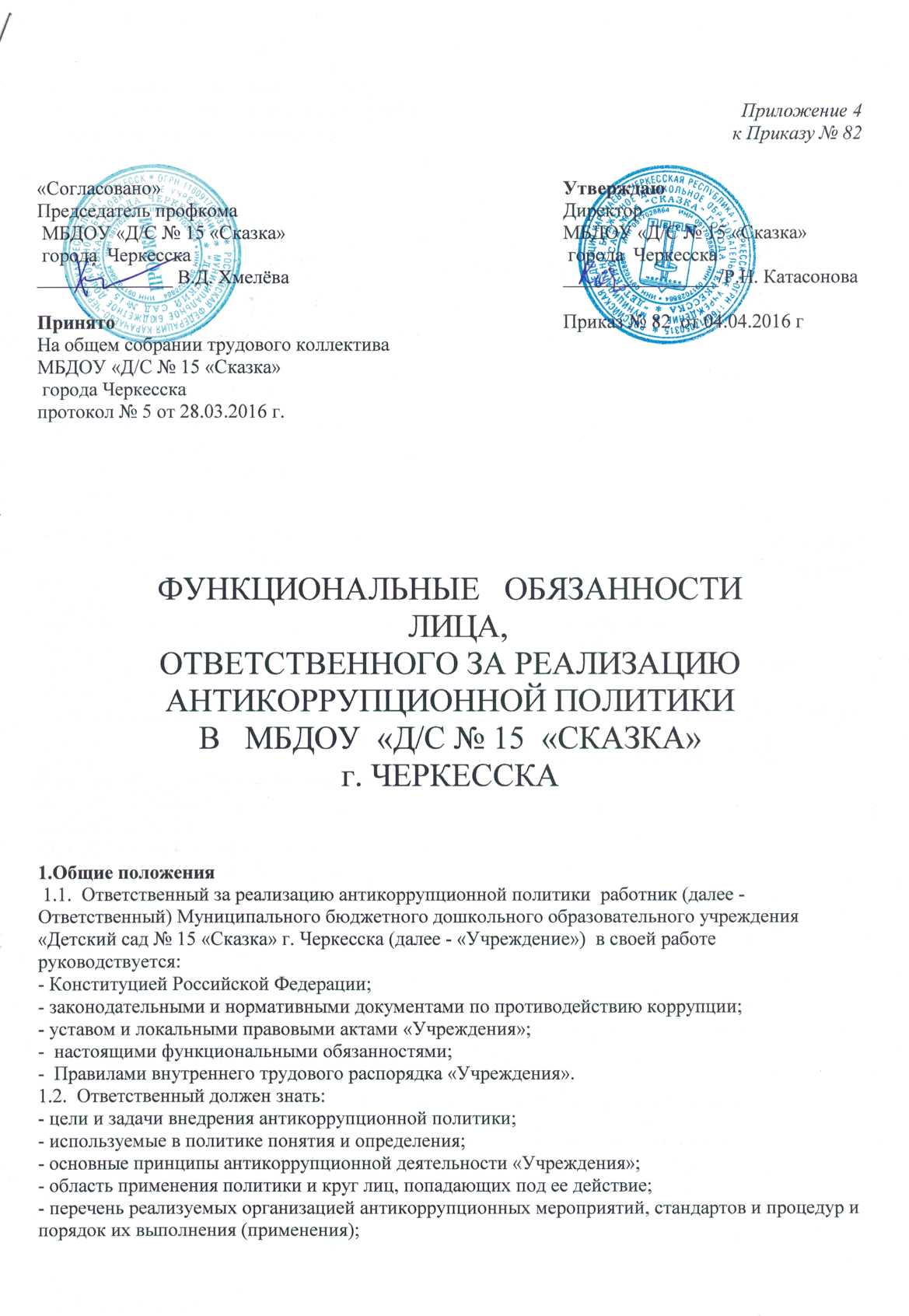 - ответственность сотрудников за несоблюдение требований антикоррупционной политики;- порядок пересмотра и внесения изменений в антикоррупционную политику организации. 2. Функциональные обязанности Ответственный:- осуществляет  регулярный мониторинг хода и эффективности реализации антикоррупционной политики, ежегодно представляет директору «Учреждения» соответствующий отчет,  вносит в антикоррупционную политику изменения и дополнения;- выявляет и устраняет причины и условия, порождающие коррупцию;- вырабатывает оптимальные механизмы защиты от проникновения коррупции в «Учреждение», снижению в ней коррупционных рисков;- создает единую  систему мониторинга и информирования сотрудников по проблемам коррупции;- осуществляет антикоррупционную пропаганду и воспитание;- вносит предложения на рассмотрение Совет педагогов «Учреждения» по совершенствованию деятельности в сфере противодействия коррупции, а также участвует в подготовке проектов локальных нормативных актов по вопросам, относящимся к его компетенции;- участвует в разработке форм и методов осуществления антикоррупционной деятельности и контролирует их реализацию;- содействует работе по проведению анализа и экспертизы издаваемых   администрацией «Учреждения»документов нормативного характера по вопросам противодействия коррупции;- содействует внесению дополнений в нормативные правовые акты с учетом изменений действующего законодательства;- незамедлительно информирует директора  «Учреждения» о случаях склонения работника к совершению коррупционных правонарушений;- незамедлительно информирует директора  «Учреждения» о ставшей известной информации о случаях совершения коррупционных правонарушений другими работниками, контрагентами организации или иными лицами;- сообщает директору «Учреждения» о возможности возникновения либо возникшем у работника конфликте интересов.- оказывает консультативную помощь субъектам антикоррупционной политики «Учреждения»по вопросам, связанным с применением на практике общих принципов служебного поведения сотрудников,  и других участников образовательного  процесса;- взаимодействует с правоохранительными органами по реализации мер, направленных на предупреждение (профилактику) коррупции и на выявление субъектов коррупционных правонарушений. 3. Порядок уведомления директора «Учреждения» о фактах обращения в целях склонения работников к совершению коррупционных правонарушений 3.1. Уведомление директора «Учреждения» о фактах обращения в целях склонения работников к совершению коррупционных правонарушений (далее - уведомление) осуществляется письменно по форме согласно приложению N 1 путем передачи его ответственному за реализацию антикоррупционной политики в «Учреждении» (далее - ответственный) или направления такого уведомления по почте.3.2. Ответственный обязан незамедлительно уведомить директора  «Учреждения» обо всех случаях обращения к нему каких-либо лиц в целях склонения его к совершению коррупционных правонарушений.В случае нахождения ответственного в командировке, в отпуске, вне рабочего места он обязан уведомить директора «Учреждения» незамедлительно с момента прибытия на работу лично  либо по телефону, в течение 3 дней. 3.3. Перечень сведений, подлежащих отражению в уведомлении, должен содержать:- фамилию, имя, отчество, должность, место жительства и телефон лица, направившего уведомление;- описание обстоятельств, при которых стало известно о случаях обращения к работнику в связи с исполнением им служебных обязанностей каких-либо лиц в целях склонения его к совершению коррупционных правонарушений (дата, место, время, другие условия);- подробные сведения о коррупционных правонарушениях, которые должен был бы совершить работник по просьбе обратившихся лиц;- все известные сведения о физическом (юридическом) лице, склоняющем к коррупционному правонарушению;- способ и обстоятельства склонения к коррупционному правонарушению, а также информацию об отказе (согласии) принять предложение лица о совершении коррупционного правонарушения.3.4. Уведомления подлежат обязательной регистрации в специальном журнале, который должен быть прошит и пронумерован, а также заверен директора «Учреждения» 3.5. Ответственный, приняв уведомление, помимо его регистрации в журнале, обязан выдать работнику, направившему уведомление, под роспись талон-уведомление с указанием данных о лице, принявшем уведомление, дате и времени его принятия.  После заполнения корешок талона-уведомления остается у ответственного, а талон-уведомление вручается работнику, направившему уведомление. В случае если уведомление поступило по почте, талон-уведомление направляется работнику, направившему уведомление, по почте заказным письмом.Отказ в регистрации уведомления, а также невыдача талона-уведомления не допускается.3.6. Конфиденциальность полученных сведений обеспечивается директором «Учреждения». 4. Ответственность 4.1. За неисполнение или ненадлежащее исполнение без уважительных причин Устава и Правил внутреннего трудового распорядка «Учреждения», иных локальных нормативных актов, законных распоряжений директора «Учреждения», функциональных обязанностей, в том числе за неиспользование предоставленных прав, ответственный за реализацию антикоррупционной политики в «Учреждении»  несет дисциплинарную ответственность в порядке, определенном трудовым законодательством.4.2 Ответственность за реализацию антикоррупционной политики в«Учреждении» несет ответственность за совершенные в процессе осуществления своей деятельности правонарушения  (в том числе за причинение материального ущерба «Учреждению») в пределах, определяемых действующим административным, трудовым, уголовным и гражданским законодательством РФ.4.3. За причинение«Учреждению»или участникам образовательного процесса ущерба в связи с исполнением (неисполнением) своих функциональных обязанностей ответственный за реализацию антикоррупционной политики в «Учреждении»  несет материальную ответственность в порядке и пределах, установленных трудовым или гражданским законодательством